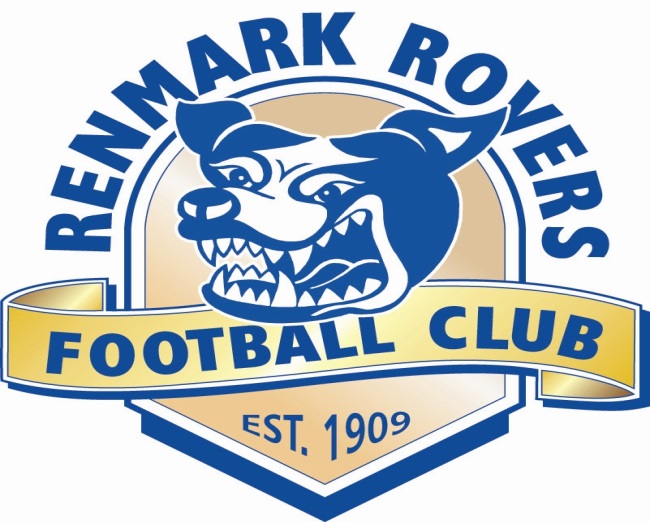 Renmark Rovers Football ClubCode of ConductIndex1 Introduction1.1 Purpose1.2 Discipline2 General Responsibilities2.1 Behaviour2.2 Property2.3 Vilification2.4 Social Media/Cyber Bullying3 Club Officials Responsibilities4 Parent and Supporters Responsibilities5 Football/Netball Player Responsibilities5.1 General5.2 Training/Pre-Season5.3 Game Day5.4 Substance Abuse5.5 Alcohol6 Public and Related Responsibilities6.1 Public Conduct6.2 Public Comment6.3 Media Comment6.4 Functions and Events7 Confidentiality7.1 Club material7.2 Disclosure8 Discipline8.1 Purpose8.2 Disciplinary measures8.3 Forfeitures/Suspension/Delisting8.4 Relevant considerations9 Dispute Resolution8.1 Players and Parents8.2 Club Officials and supporters1 Introduction1.1 PurposeThe Renmark Rovers Football Club (RRFC) Code of Conduct seeks to promote and strengthen the good reputation of our club and players by establishing standards of performance and behaviour for footballers, club officials, parents/guardians and members. In addition, it seeks to deter conduct which could have an adverse effect on the standing and reputation of the game and all participants.This code is also intended to clarify the duties and obligations of players and other members to the club.1.2 Discipline (honour the name)A breach of this code by a RRFC player, Club official, parent/guardian or member, may give rise to actions against the person or persons involve under or pursuant to any one or more of the following:Civil and/or criminal laws.SANFL- SACFL - RFL rules.RRFC Constitution.RRFC Regulations – By Laws.RRFC GuidelinesRRFC Media Policy Playing contract.2 General Responsibilities (All members & Parents/Guardians)2.1 BehaviourPlayers, club officials, parents/guardians and members must at all times behave in a sportsmanlike manner and uphold the highest standards of professional conduct so as not to compromise the integrity and dignity of the RRFC and its players.Players, club officials or spectators must not wilfully engage or participate in any activity which may cause or aggravate any injury or illness and which prevents players from playing Football to the best of their ability.2.2 PropertyPlayers, club officials, parents/guardian and members must show due regard for the property and facilities of the RRFC and that of other providers which may utilised during any authorised activities in which the player, club officials, parents/guardians or member is engaged. Where a player, club official, parent/guardian or member breaches this provision, they shall pay the relevant person or body an amount equivalent to the cost of repairing or replacing the damaged property and/or facility.2.3 VilificationPlayers, club officials, parents/guardians and members must not vilify other players, umpires or spectators on the basis of their race, religion, colour, sex, sexual orientation or other related characteristics.2.4 Social Media/Cyber Bullying The RRFC fully supports the SANFL -SACFL policy against Cyber Bullying and breaches will be subject to disciplinary action in accordance with Appendix 12 of the SANFL - SACFL Rules, Regulations & Policies and in conjunction of the RRFC Media Policy.“Cyberbullying is a way of delivering covert psychological bullying. It uses information and communication technologies to support deliberate, repeated and hostile behaviour, by an individual or group that is intended to harm others.” (Belsey 2007)Cyberbullying includes, but is not limited to, the following misuses of technology: harassing, teasing, intimidating, racially vilifying or threatening another person by sending or posting inappropriate and hurtful e-mail messages, instant messages, text messages, phone messages, digital pictures or images, or Web site postings (including social network sites e.g. Facebook or blogs) and the sending, receiving and/or possession of naked or sexually explicit images of a person. Club members must also be aware that postings from their individual accounts, whether done by themselves or another person will remain the responsibility of the account owner.  3 Club Officials ResponsibilitiesClub officials are any person representing the Club in an official capacity. First and foremost it is the responsibility of all club officials to uphold the RRFC Code of Conduct and challenge anyone that is not abiding by it.Club officials will only use Club facilities, resources and funds for purposes that are in line with a direct club interest unless otherwise approved by the board.   Club trainers are dedicated to the welfare of players; they are accredited first aiders and sports trainers and will be the first responders to any medical related incident during training or games. Club officials including coaches are expected to allow trainers to fulfil their duties unhindered. Any club official interacting with junior players is required to have a working with children’s permit).Club officials will be held to account by way of the RRFC Constitution & Regulations-By Laws and this Code of Conduct.The Club through its officials will provide;A safe environment for players to train, develop and play.A professionally structured training and game program.Pathways to further development and elite programs.Provide support and guidance for players with on field and off field issues whatever they may be.Access to specialist coaching sessions.Be clear, honest and open in  communications.4 Parents/Guardians and Member ResponsibilitiesThe Club encourages parents, families, supporters and members to be active participants in the day to day workings of the Club if you would like to  please contact operations or team managers. There will be occasions where parents of junior club team members will be required perform rostered tasks such as in the canteen.Parents and supporters are required to respect coaches and team manager’s decisions regarding training and game day decisions. We are committed to an open communication policy. Negative and undermining behaviour will not be tolerated. Club trainers are dedicated to the welfare of players; they are accredited first aiders and sports trainers and will be the first responders to any medical related incident during training or games. Parents and spectators are expected to allow trainers to fulfil their duties unhindered. Players or parents of junior players may be approached and given recommendations for further treatment of injuries such as concussion. The club expects that parents will heed any such recommendation from our club trainers. Concerns and issues may be respectfully taken up with the coaching staff or team manager in the first instance, if issues are not resolved then you may refer to the Football Operations Manager who may intern refer matters to the committee see section 8.0.5 Football Player ResponsibilitiesFootball players when registered to play are automatically granted membership of the RRFC, thus it is as much your Club as any other member. Your Club relies on its members to run and support the Club and in return the Club provides the best environment and support for players to develop and play at an elite regional level. The Club relies heavily on its players to aid in the day to day running of the Club and simply cannot function without that support. The more we put in the more we get back.5.1 GeneralSenior players are encouraged to mentor and support our junior players to ensure they have the best opportunity to transition into the senior ranks.Club facilities: the state of the Club/change rooms including cleanliness is the reasonability of all members. As the change rooms are primarily used by players it will be responsibility to ensure they are clean after training and games.Access to the change rooms outside of normal training and game days is limited to players and other club members only.There will be occasions when the support of sponsors at events or club functions will be mandatory to attend.Players will only use Club facilities, resources and funds for purposes that are in line with a direct Club interest unless otherwise approved by the board.     5.2 Training/Other than training sessions Preseason may include camps and club functionsAppearance: Club training apparel must be worn at training, show that we are unified (one team) particularly in the public eye. Attendance: Your coach or team manager must be advised if you are to be absent from training. Training is not optional.Punctuality: It is your responsibility to be at training and ready to begin at the time designated by your coach. If you are going to be late then you must notify you coach before the start of training.Effort: Your training performance/effort will translate to your game day performance. Our club goal is to complete at an elite level at all times, therefore it is incumbent on all players to aspire to the same goal.Injured Players: Players are required at training even when injured. Being injured does not necessarily preclude a player from some participation at training. If you must be  then contact your coach and advise them as why. 5.3 Game DayAppearance: When not wearing on field uniform, Club apparel must be worn at games, RRFC shirt/hoody/jacket & blue jeans whether you are playing that day or not. Punctuality: It is your responsibility to be at the ground on time.Seniors and reserves footballers will be at the ground no later than ¼ time of the previous match. All other grades will be at the ground one hour before games scheduled start time or as instructed by the coach. If you are going to be late then you must notify you coach as soon as practical. All players are encouraged to attend all age group games to show support.Club: Support other club teams and the Club. You will be required to assist in the running of fixtures by way of a roster. It is your responsibility to find a replacement if you unable to fulfil your duties. Duties may include: Canteen, cleaning the rooms/grounds, running water, selling raffle tickets, or working the bar and kitchen. Post-game: All players must report any injuries to a Club trainer for treatment and/or referral.Actively seek feedback from your coach regarding your performance.Players must, during matches and Club training sessions, behave in the same manner as required in Clause 2.1 of this Code.Findings by the Tribunal of misconduct against a player will be dealt with in accordance with SANFL - SACFL rules.5.4 Substance abusePlayers must refrain from the taking of illicit and/or performance-enhancing substances, behaviour of this type is illegal and the club has a policy of zero tolerance in this regard.  Any player found to be in breach of this policy will be deregistered.5.5 AlcoholThe Club will not tolerate under age or irresponsible consumption of alcohol.Thirds Players who are over 18 are not permitted to consume alcohol at the ground on match days, they may however drink responsibly in the club post games or at club functions.6 Public and Related Responsibilities6.1 Public conductMembers and Players must, at all times and while in public, behave in a manner which upholds and promotes the highest standards of integrity and dignity. Players must not behave in any way so as to bring the game or the club into disrepute.Public behaviour includes, without limitation, behaviour during travel to or from matches, participation in authorised matches, club excursions, functions and promotional events (see Clause 6.4).6.2 Public commentMembers and Players must not make adverse public comments concerning umpires or decisions made by umpires during matches.6.3 Media commentMembers, players and club officials must refer any media related questions to the Club President or Vice President6.4 Functions and EventsPlayers must (unless granted express permission otherwise) attend, and attend punctually, nominated club functions and events. Nominated functions will be communicated to players by club officials during the course of the season.7 Confidentiality7.1 Club materialPlayers must maintain the confidentiality of all material provided in confidence by the club to players. 7.2 DisclosurePlayers must, so far as is reasonable, disclose to the club any matter which might adversely affect their performance or reputation of the club.8 Discipline8.1 PurposeThis section aims to ensure that the principles and standards set out in this code are adhered to by all parties, particularly players.8.2 Disciplinary measuresThe particular disciplinary measure which the club chooses to impose on the relevant player must be consistent with and in accordance with the provisions of this code. Such measures may include (without limitation) the imposition of forfeitures or suspension from matches and training, in extreme situations delisting will be a consideration.8.3 Forfeitures/Suspension/DelistingThe maximum allowable amount that the Club may withhold from monies which are due to the relevant player for breach of this code are;Contracted players;1st breach - Forfeiture of one match payment.2nd breach - Forfeiture of two additional match payments.The club may, in appropriate circumstances, require a player to do the following (without limitation) in lieu of a monetary forfeiture or suspension as prescribed by this code:Attend a promotional event or club activity.Provide a community service.Attend a football clinic, and/orAttend or perform any other similar event or activity as agreed between the player and the clubWhere a RRFC Player commits a significant or serious breach be that the first or not, the player shall as determined by the club subject to suspension or delisting.8.4 Relevant considerationsWhen imposing a disciplinary measure, the club may, amongst other things, take the following matters into account: • The seriousness of the breach;• The extent to which the player’s breach brings the club into disrepute;• Whether the offence has been repeated by the relevant player.8 Dispute Resolution8.1 Players and Parents/GuardiansPlayer concerns and issues may be respectfully taken up with the coaching staff or team manager in the first instance, if issues are not resolved then you may refer the issue to the Football Operations Manager. If the player is still not satisfied with the  then they should submit a written letter to the RRFC Board outlining their issue or concern.The RRFC Board will convene a dispute resolution panel to investigate decide a course of action regarding the dispute. The decision of the Dispute Resolution Panel shall be final and binding on the relevant player8.2 Club Officials and Members Club officials and members should submit their issue or concern directly to the RRFC board; this should be a written letter outlining their issue or concern.The Clubs Board will convene a Dispute Resolution Panel to investigate decide a course of action regarding the dispute. The decision of the Dispute Resolution Panel shall be final and binding on the relevant club official or member.Renmark Rovers Football ClubCode of Conduct DeclarationCode of conduct version: 1.1I hereby declare that I have read and understand the Renmark Rovers Football Club Code of Conduct version: 1.1 and that I agree to abide by this code and its principals.Position at Club: (Circle one or more)     Player        Junior Player        Club Official     Member     Parent/Guardian                 Name:                  ____________________________                   ____________________________                                                                   (Print Name)                                                            (Signature)(NB: If the named person is a junior or thirds player then the parent’s signature is also required.)Parents Name:    ____________________________                   ____________________________                                                                    (Print Name)                                                            (Signature)Date:                 ____/____/_______Author:      John Persinos/Peter MorathDate:         08-2-2017Version:   1.1Approved